Муниципальное дошкольное образовательное учреждение« Детский сад № 139»                       Долгосрочный проект «ЭТОТ ДЕНЬ ПОБЕДЫ» (для старшего дошкольного возраста)                                                                    Подготовила Музыкальный руководительФроловская Светлана Борисовнаг. Ярославль 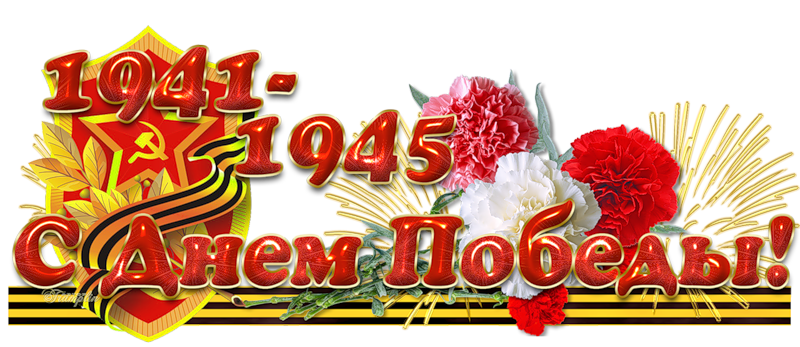 Долгосрочный образовательный проект «Этот День Победы» для детей старшего дошкольного возраста                                            Гордиться славою своих предков                                        Не только можно, но и должно.А.С. ПушкинВведениеПатриотическое воспитание дошкольников – актуальная проблема в условиях современной России. Изменилась не только жизнь, но и мы сами. В течение последних десятилетий радикально переосмыслено само понятие патриотического воспитания дошкольников, его содержание, цели и задачи. Чувство любви к Родине – это одно из самых сильных чувств, без него человек ущербен, не ощущает своих корней. А почувствует ли он привязанность к родной земле или отдалится от нее, это уже зависит от обстоятельств жизни и воспитания. Поэтому важно, чтобы ребенок уже в дошкольном возрасте почувствовал личную ответственность за родную землю и ее будущее. У В.П. Астафьева есть замечательные слова: «Если у человека нет матери, нет отца, но есть Родина - он ещё не сирота. Всё проходит: любовь, горечь утрат, даже боль от ран проходит, но никогда - никогда не проходит и не гаснет тоска по Родине...».Одним из основных средств нравственно-патриотического воспитания в ДОУ является метод проектов. Основываясь на лично – ориентированном подходе к обучению и воспитанию детей старшего дошкольного возраста, он развивает познавательный интерес к различным областям знаний, формирует навыки сотрудничества; открывает большие возможности в организации совместной поисковой деятельности дошкольников, педагогов, родителей. Тема Великой Отечественной войны чрезвычайно актуальна в современном обществе, способствует объединению, сплочению нашего народа. День Победы близок и понятен детям дошкольного возраста, потому что реализует достаточно простую, ясную идею, известную им по сказкам, – идею противостояния добра и зла и финальной победы добра.9 Мая - Великий праздник для нашего народа. День радости и вместе с тем день печали. В этот праздник мы поздравляем ветеранов и чтим память погибших. Многие десятилетия эта традиция передается из поколения к поколению. И вот сейчас поздравляют ветеранов уже их правнуки.Данный образовательный проект разработан к 75-летию победы в великой Отечественной войне с детьми старшего дошкольного возраста, который мы назвали «Этот День Победы».Тип проекта:Информационный, творческий, игровой.Участники проекта: Дети, воспитатели, музыкальный руководитель, инструктор по физкультуре, родители.Продолжительность проекта: Долгосрочный (январь  - май)Основная образовательная область: Познавательное развитиеИнтеграция образовательных областей:Социально-коммуникативное развитие, Речевое развитие, Художественно-эстетическое развитие, Физическое развитие.Актуальность: Одной из важнейших задач воспитания является развитие у детей высоких нравственных качеств, в том числе патриотизма. Нравственно – патриотическое воспитание  детей является первоочередной задачей современного общества. Задача педагогов сформировать представление детей о событиях тех лет. Систематизировать знания детей о празднике День Победы, пробудить в душе ребёнка чувства патриотизма, гордости к своему Отечеству, уважение и почитание к прошлому своего народа.«Патриот» в переводе с греческого означает «земляк», «соотечественник». В. И. Даль в «Толковом словаре живого великорусского языка» дает такое определение слову «патриот»: любитель Отечества, ревнитель о благе его, отчизнолюб.Гордость за свою Родину, любовь к родному краю, уважение традиций, понимание неповторимости культуры своего народа, почитание его героев – все это входит в понятие патриотизма. Великая Отечественная война – важное событие в жизни нашей Родины. Как научить детей помнить защитников Родины, отстоявших родную землю, гордится мужеством, героизмом, стойкостью советских солдат и офицеров, самоотверженностью тружеников тыла – женщин, стариков и детей? Где взять эти знания, чтобы передать детям?Проблема: Время всё дальше отодвигает события Великой Отечественной войны и, к сожалению, её ветеранов остается с каждым годом всё меньше. Закономерности человеческой жизни таковы, что скоро их не останется совсем. Очень важно именно сейчас не прервать живую нить памяти о героическом подвиге нашего народа в те годы, и в дошкольном возрасте лелеять ростки памяти о прадедах, их мужестве.Знакомя детей с подвигом советского народа, в годы Великой Отечественной войны, следует акцентировать их внимание на трудностях, которые приходилось преодолевать бойцам и труженикам тыла, на помощи, которую оказала наша армия другим народам, освободив их от фашистского ига.Гипотеза: Если патриотическое воспитание ребенка начинать уже в дошкольном возрасте через цикл мероприятий и экскурсий, комплексных занятий и праздников с участием ветеранов войны и родителей, то это поможет нынешним мальчишкам и девчонкам, живущим под мирным небом, незнающим ужасов войны, по-новому посмотреть вокруг на своих прадедушек и прабабушек, тех, кто живет рядом с нами, поможет изменить отношение к этим людям.В основу проекта легли следующие принципы:Принцип историзма: Сохранение хронологического порядка, описываемых явлений и сведений.Принцип гуманизации: Ориентация на высшие общечеловеческие понятия - любовь к близким, к родному городу, к Отечеству.Принцип дифференциации: Создание оптимальных условий для самореализации каждого воспитанника в процессе освоения знаний о Великой Отечественной войне с учетом возраста, пола ребенка, накопленного им опыта, особенностей, эмоциональной и познавательной сферы.Принцип интегративности: Сотрудничество с семьей, музеем боевой славы, сочетание разных видов деятельности.Принцип наглядности: Изготовление ряда пособий и игр, мультимедийных презентаций на основе исторического материала. Соблюдение требований к культуре показа презентаций.Цель проекта: Формирование у старших дошкольников гражданской позиции, патриотических чувств, любви к Родине на основе расширения представлений детей о победе защитников отечества в Великой Отечественной войне, о вкладе тружеников тыла в победу.Задачи проекта:Формировать чувство исторической сопричастности к своему народу, ценностное отношение к Родине на основе ознакомления детей старшего дошкольного возраста с историческими фактами военных лет в хронологической последовательности.Рассказать детям об участниках Великой Отечественной войны, в честь кого были названы улицы нашего города Ярославля; воспитывать любовь к родному городу и России.Обогатить представления детей о мужестве, героизме, отваге народа и значении победы нашего народа в Великой Отечественной войне.Воспитать чувство гордости и уважения к родным и близким людям принимавшим участие в сражениях за Родину.Привлечь родителей к совместным познавательно - тематическим мероприятиям. Сформировать у родителей активную позицию в воспитании и образовании детей.Ожидаемый результат:Расширится представление детей о подвигах советского народа, о защитниках отечества и героях Великой Отечественной войны;Проявление чувства гордости за стойкость и самоотверженность советского народа в период Великой Отечественной войны;Сформируется внимательное и уважительное отношение у дошкольников к ветеранам и пожилым людям, желание оказывать им посильную помощь.Организация работы над проектом.Деятельность педагогов:Подготовка художественной литературы, методических и дидактических материалов по основным историческим событиям ВОВ.Проведение тематической ООД, организация выставок.Отражение данной тематики при создании тематического планирования образовательной программы.Чтение художественной литературы, заучивание стихов, просмотр документальных и художественных фильмов о ВОВ.Встречи с потомками ветеранов ВОВ, индивидуальные и коллективные беседы о ВОВ.Слушание песен военно-патриотической тематики.Тематическое содержание книжного уголка.Подбор открыток, иллюстраций, фотографий для оформления альбомов «Галерея памяти», «Бессмертный полк».Рассматривание открыток, иллюстраций с изображением родов войск, памятников воинам, обелисков.Деятельность детей:Участие в викторинах, конкурсах, праздниках, беседах.Самостоятельная и совместная художественная деятельность, изготовление поделок на военные темы в подарок папе, дедушке, выставка рисунков детей.Заучивание пословиц и поговорок о храбрости, чести, долге, солдатской службе и товариществе, предложенных педагогами; рисование понравившихся сюжетов на военную тему по прочитанным произведениям.Исполнение сюжетно-ролевых игр, постановок.Деятельность родителей:Участие во всех мероприятиях детского сада: тематическая ООД, праздники, досуги, экскурсии. Изготовление альбома памяти «Чтобы помнили…», рисование с детьми сюжетов на военную тему, изготовление поделок.Подборка детьми вместе с родителями исторического материала (фотографий, писем) о своих родственниках, принимавших участие в исторических боевых традициях.Предметно-развивающая среда:Оформление уголка «Боевой славы».Дидактические игры с патриотическим содержанием.Подборка наглядно – дидактического материала на тему Великой Отечественной Войны и солдатских будней.Подборка художественной литературы – рассказов, стихов, пословиц и поговорок о войне, празднике «День Победы», о людях героических и военных профессий, о дружбе народов.Подборка песен военных лет.Подборка различных материалов для продуктивной деятельности детей.Подготовка пособий и атрибутов для сюжетно – ролевых игр на военную тематикуПлан работы:СПИСОК ЛИТЕРАТУРЫ И ИНТЕРНЕТ-РЕСУРСОВАлешина Н. В. Патриотическое воспитание дошкольников. М., 2005г.Великая Отечественная война. /http://puzkarapuz.ru/51511-velikaya-otechestvennaya-vojna.htmlГосударственная программа. - Патриотическое воспитание граждан Российской Федерации на 2001-- 2002 годы. - Российская газета. 2001 год.Гружинская М., Е. Сидоренко, М. Корнилова, В. Стержнева. «День Победы» //Ребенок в детском саду, №2, 2008г.Гурина Т. Ф. Патриотическое воспитание в условиях современного дошкольного образовательного учреждения http://worldofchildren.ru/scenarios-and-holidays/23-fevralya/1838-patrioticheskoe-vospitanie-v-usloviyax-sovremennogo-doshkolnogo-obrazovatelnogo-uchrezhdeniyaДень Победы! (Тематические коллекции)http://www.metodkabinet.eu/BGM/Temkatalog/TemKollekzii_9_may.htmlДетям о Великой Победе. Беседы о Второй мировой войне / А. П. Казаков, Т. А. Шорыгина, М, 2009г.Долматова. Е., Телегин М. Поговори с Ребёнком о войне, или как дошкольнику о Великой Отечественной Войне рассказать? / http://www.p4c.ru/671Евдокимова Е. Проектная модель гражданского воспитания дошкольников. Посвящается 60-летию Великой Победы! Е. Евдокимова //Дошкольное воспитание, 2005. - № 3.Зацепина М. Б. Дни воинской славы. Патриотическое воспитание дошкольников. М. 2008.Кондрыкинская Л. А. С чего начинается Родина? М, 2004 г.Малышам (и не только) о празднике Победы - 9 мая, о войне, об орденах и медалях / http://kids-kids.ru/archives/138Патриотическое воспитание дошкольников: Великая Отечественная война: [проекты, конспекты занятий]! Ребенок в детском саду, 2007, №2.Т. Черединова. Детям своим расскажите о них». //Дошкольное воспитание., №5, 2005г.Doshkolnik.ru, Solnet.ruМ. Ю. Картушина. День победы. Сценарии и праздники для ДОУ и начальной школы.    Этапы проекта             Формы и методы работы           Взаимодействие с родителямиПодготовительный             этапСбор и анализ литературы по данной темеВыявление первоначальных знаний у детей о войне. Беседа с детьми «Что я знаю о войне?»Составление рекомендаций для родителей «Расскажите   детям о войне».Подбор художественных произведений о войне.Планирование цикла бесед о ВОВ.Подбор музыкальных произведений на военную тему.Подбор видео материала о ВОВ, о Победе, о Мире.Анкетирование родителей на тему:             «Формирование у детей знаний о войне».Совместные поиски информации.Сбор документов и фотографий из семейных архивов об участниках войны.Основной этапСлушание песен о войне: «Священная война» А. Александров; «В землянке» К. Листов; «День Победы» Д. Тухманова; «Катюша» М. Блантера; «Прощание славянки» В. Алкина.Слушание музыки:Б. Мокроусов «Марш защитников Москвы»; Ф. Шуберт «Военный марш»; «Седьмая симфония» Д. Шостакович (отрывки);  «Адажио» Т. Альбинони.Разучивание песен:«Танк герой» Т. Копыловой; «Наследники Победы» Е. Зарицкой; «Вечный огонь» А. Филиппенко; «Не совместимы дети и война» О. Хормушина;  «Солнечный круг» А.Александрова, Чтение художественных произведений:Л. Кассиль «Памятник солдату», «Сестра», «Твои защитники»;                                                            С. Баруздин «Рассказы о войне»;                            С. Михалков «День Победы»,                               «Мое отечество Россия», разучивание стихотворения о Родине;                        Разучивание пословиц и поговорок о любви и защите Родины, ее защитниках, о героизме, смелости и храбрости героев-солдат, солдатской дружбе и товариществе;                                Я.Тайц: «Цикл рассказов о войне». (Обсуждение текстов, ответы на вопросы детьми). Рассказывание по картине «Богатыри», разучивание стихотворений,                                  А. Митяев «Почему Армия всем родная»;    Сборника рассказов «Дети — герои Великой Отечественной войны»;Физкультурный досуг:«Соревнования сильнейших» (с участием мальчиков подготовительных групп)Беседы с детьми: «Подвиг на войне», «Приближающаяся дата», Рассматривание иллюстраций, картин с фрагментами военных лет.Дидактические игры:«Найди город на карте», «О каком городе говорю», «Ордена и медали»Сюжетно-ролевая игра «Госпиталь». НОД «Знакомство с песней «Священная война»,     «Слава и гордость воинам»,                          «Великая Отечественная война: лица победы, дети войны».Просмотр презентаций«Боевая техника войны»,                                «Птицы белые летели»,                                     «Салют героям»,                                                 «Дети войны»,                                        «Бессмертный полк»,                                          «Жди меня».Викторины: «Мы память бережно храним»,                        «Города герои», Рисование:«С чего начинается Родина»,                                  «Наша армия родная», «                                     Вечный огонь» ,                                                        «Я рисую мир»Конкурс рисунков «Этих дней не смолкнет слава»Аппликация:«Тридцать три богатыря», «Открытка с тюльпанами»Лепка:«Военная техника», «Военные награды»Консультация          «Воспитание у детей чувства уважения к             своей стране, гордости за Родину и народ           через ознакомление с событиями Великой           Отечественной Войны».Подбор открыток, иллюстраций, фотографий для оформления альбомов «Наша Армия родная».Создание красочного альбома медалей и орденов ВОВ, а так же создание медалей и орденов.Ширмы, советы родителям, что и как рассказывать детям о войнеСоставление индивидуальных рассказов детей совместно с родителями об истории своей семьи в годы ВОВ.Конкурс на лучший рисунок, поделку к Дню Победы.Оформление тематической выставки в книжном уголкеИзготовление книжек – малышекКоллаж «К 75-летию Победы»Заключительный этапСмотр – строй песни «Песни военных лет»Музыкально-спортивный праздник посвященный «Дню Победы»Конструирование: Макет ко дню победыРисование: «Мы едем на праздник с флагами и цветами», «Праздничный салют»Содействие в организации экскурсии.Создание макета «Военная техника»